KONTROL ÖNLEMLERİ HİYERARŞİSİ KONULARIEVETHAYIRSemptomları (belirtileri) olan kişilerin erken saptanması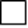 Sağlık otoritesine bildirilmesini/raporlanmasıKişilerin erken izolasyonunuKişilerin sağlık kuruluşuna nakledilmesi/naklinin sağlanmasıDoğrulanmış salgın hastalıklı (COVID-19 vb.) kişilerin iyileşmesini takiben sağlık otoritelerincebelirlenen süre (COVID-19 için en az14 gün) izolasyon sonrasında kuruluşa dönmesininsağlanması.                      Sevgin VATANSEVER                                          Bülent ÖZTÜRKSalgın Acil Durum Sorumlusu                              Elektrik Tek. Öğretmeni                      Sevgin VATANSEVER                                          Bülent ÖZTÜRKSalgın Acil Durum Sorumlusu                              Elektrik Tek. Öğretmeni                      Sevgin VATANSEVER                                          Bülent ÖZTÜRKSalgın Acil Durum Sorumlusu                              Elektrik Tek. Öğretmeni…… / ….. / 2020Muhammet Yusuf YILDIRIMOkul Müdürü…… / ….. / 2020Muhammet Yusuf YILDIRIMOkul Müdürü…… / ….. / 2020Muhammet Yusuf YILDIRIMOkul Müdürü